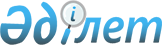 "2013-2015 жылдарға арналған аудан бюджеті туралы" Ерейментау аудандық мәслихатының 2012 жылғы 21 желтоқсандағы № 5С-10/3-12 шешіміне өзгерістер енгізу туралы
					
			Күшін жойған
			
			
		
					Ақмола облысы Ерейментау аудандық мәслихатының 2013 жылғы 30 сәуірдегі № 5С-14/3-13 шешімі. Ақмола облысының Әділет департаментінде 2013 жылғы 22 мамырда № 3747 болып тіркелді. Қолданылу мерзімінің аяқталуына байланысты күші жойылды - (Ақмола облысы Ерейментау аудандық мәслихатының 2014 жылғы 4 қарашадағы № 236 хатымен)      Ескерту. Қолданылу мерзімінің аяқталуына байланысты күші жойылды - (Ақмола облысы Ерейментау аудандық мәслихатының 04.11.2014 № 236 хатымен).      РҚАО ескертпесі.

      Құжаттың мәтінінде түпнұсқаның пунктуациясы мен орфографиясы сақталған.

      Қазақстан Республикасының 2008 жылғы 4 желтоқсандағы Бюджет кодексінің 106 бабы 2 тармағының 4) тармақшасына, "Қазақстан Республикасындағы жергілікті мемлекеттік басқару және өзін-өзі басқару туралы" Қазақстан Республикасының 2001 жылғы 23 қаңтардағы Заңының 6 бабы 1 тармағының 1) тармақшасына сәйкес, Ерейментау аудандық мәслихаты ШЕШІМ ЕТТІ:



      1. Ерейментау аудандық мәслихатының "2013-2015 жылдарға арналған аудан бюджеті туралы" 2012 жылғы 21 желтоқсандағы № 5С-10/3-12 (Нормативтік құқықтық актілерді мемлекеттік тіркеу тізілімінде № 3577 болып тіркелген, аудандық "Ереймен" газетінде 2012 жылдың 5 қаңтарында, аудандық "Ерейментау" газетінде 2012 жылдың 5 қаңтарында жарияланған) шешіміне келесі өзгерістер енгізілсін:



      1-тармақ жаңа редакцияда баяндалсын:



      "1. 1, 2 және 3 қосымшаларға сәйкес, 2013-2015 жылдарға арналған, сонымен қатар 2013 жылға арналған аудан бюджеті келесі көлемдерде бекітілсін:



      1) кірістер – 2 477 350 мың теңге, соның ішінде:



      салықтық түсімдер – 573 588 мың теңге;



      салықтық емес түсімдер – 19 269 мың теңге;



      негізгі капиталды сатудан түскен түсімдер – 5 373 мың теңге;



      трансферттердің түсімдері – 1 879 120 мың теңге;



      2) шығындар – 2 489 825,3 мың теңге;



      3) таза бюджеттік несиелендіру – 1 080 мың теңге, соның ішінде:



      бюджеттік несиелер – 0 мың теңге;



      бюджеттік несиелерді өтеу – 1080 мың теңге;



      4) қаржылық активтермен операциялар бойынша сальдо – 0 мың теңге;



      5) бюджет тапшылығы (профициті) – -11 395,3 мың теңге;



      6) бюджет тапшылығын қаржыландыру (профицитін пайдалану) – 11 395,3 мың теңге";



      көрсетілген шешімнің 1, 4, 6 қосымшалары осы шешімнің 1, 2, 3 қосымшаларына сәйкес жаңа редакцияда баяндалсын.



      2. Осы шешім Ақмола облысының Әділет департаментінде мемлекеттік тіркелген күннен бастап күшіне енеді және 2013 жылдың 1 қаңтарынан бастап қолданысқа енгізіледі.      Ерейментау аудандық

      мәслихаты сессиясының

      төрағасы                                   Т.Уразаков      Ерейментау аудандық

      мәслихатының хатшысы                       Қ.Махметов      "КЕЛІСІЛДІ"      Ерейментау ауданының әкімі                 А.Қалжанов

Ерейментау аудандық мәслихатының

2013 жылғы 30 сәуірдегі    

№ 5С-14/3-13 шешімімен     

бекітілген 1 қосымша      Ерейментау аудандық мәслихатының

2012 жылғы 21 желтоқсандағы  

№ 5С-10/3-12 шешімімен     

бекітілген 1 қосымша       

2013 жылға арналған аудан бюджеті

Ерейментау аудандық мәслихатының

2013 жылғы 30 сәуірдегі     

№ 5С-14/3-13 шешімімен      

бекітілген 2 қосымша       Ерейментау аудандық мәслихатының

2012 жылғы 21 желтоқсандағы  

№ 5С-10/3-12 шешімімен     

бекітілген 4 қосымша       

2013 жылға арналған республикалық бюджеттен бөлінген мақсатты трансферттер

Ерейментау аудандық мәслихатының

2013 жылғы 30 сәуірдегі     

№ 5С-14/3-13 шешімімен     

бекітілген 3 қосымша      Ерейментау аудандық мәслихатының

2012 жылғы 21 желтоқсандағы  

№ 5С-10/3-12 шешімімен    

бекітілген 6 қосымша      

2013 жылға арналған Ерейментау қаласының және ауданның ауылдық округтерінің әкімдері аппараттарының бюджеттік бағдарламалары бойынша шығындар
					© 2012. Қазақстан Республикасы Әділет министрлігінің «Қазақстан Республикасының Заңнама және құқықтық ақпарат институты» ШЖҚ РМК
				СанатСанатСанатСанатСома, мың теңгеСыныпСыныпСыныпСома, мың теңгеСыныпшаСыныпшаСома, мың теңгеатауыСома, мың теңге12345I. КІРІСТЕР2477350,01САЛЫҚТЫҚ ТҮСІМДЕР573588,001Табыс салығы21092,02Жеке табыс салығы21092,003Әлеуметтік салық228476,01Әлеуметтік салық228476,004Меншікке салынатын салықтар293488,01Мүлікке салынатын салықтар222211,03Жер салығы37674,04Көлік құралдарына салынатын салық30583,05Бірыңғай жер салығы3020,005Тауарларға, жұмыстарға және қызметтерге салынатын ішкі салықтар25211,02Акциздер3989,03Табиғи және басқа да ресурстарды пайдаланғаны үшін түсетін түсімдер13865,04Кәсіпкерлік және кәсіби қызметті жүргізгені үшін алынатын алымдар7034,05Ойын бизнесіне салық323,008Заңдық мәнді іс-әрекеттерді жасағаны және (немесе) оған уәкілеттігі бар мемлекеттік органдар немесе лауазымды адамдар құжаттар бергені үшін алынатын міндетті төлемдер5321,01Мемлекеттік баж5321,02САЛЫҚТЫҚ ЕМЕС ТҮСІМДЕР19269,001Мемлекеттік меншіктен түсетін кірістер1701,05Мемлекет меншігіндегі мүлікті жалға беруден түсетін кірістер1701,002Мемлекеттік бюджеттен қаржыландыратын мемлекеттік мекемелердің тауарларды (жұмыстарды, қызметтерді) өткізуінен түсетін түсімдер39,01Мемлекеттік бюджеттен қаржыландыратын мемлекеттік мекемелердің тауарларды (жұмыстарды, қызметтерді) өткізуінен түсетін түсімдер39,004Мемлекеттік бюджеттен қаржыландырылатын, сондай-ақ Қазақстан Республикасы Ұлттық Банкінің бюджетінен (шығыстар сметасынан) ұсталатын және қаржыландырылатын мемлекеттік мекемелер салатын айыппұлдар, өсімпұлдар,санкциялар, өндіріп алулар10945,01Мұнай секторы ұйымдарынан түсетін түсімдерді қоспағанда, мемлекеттік бюджеттен қаржыландырылатын, сондай-ақ Қазақстан Республикасы Ұлттық Банкінің бюджетінен (шығыстар сметасынан) ұсталатын және қаржыландырылатын мемлекеттік мекемелер салатын айыппұлдар, өсімпұлдар, санкциялар, өндіріп алулар10945,006Басқа да салықтық емес түсімдер6584,01Басқа да салықтық емес түсімдер6584,03НЕГІЗГІ КАПИТАЛДЫ САТУДАН ТҮСЕТІН ТҮСІМДЕР5373,003Жерді және материалдық емес активтерді сату5373,01Жерді сату5373,02Материалдық емес активтерді сату0,04ТРАНСФЕРТТЕРДІҢ ТҮСІМДЕРІ1879120,002Мемлекеттік басқарудың жоғары тұрған органдарынан түсетін трансферттер1879120,02Облыстық бюджеттен түсетін трансферттер1879120,0Функционалдық топФункционалдық топФункционалдық топФункционалдық топСомаБюджеттік бағдарламалардыңБюджеттік бағдарламалардыңБюджеттік бағдарламалардыңСомаБағдарламаБағдарламаСомаАтауыСома12345II. Шығындар2489825,31Жалпы сипаттағы мемлекеттік қызметтер243604,0112Аудан (облыстық маңызы бар қала) мәслихатының аппараты14381,41Аудан (облыстық маңызы бар қала) мәслихатының қызметін қамтамасыз ету жөніндегі қызметтер14157,73Мемлекеттік органның күрделі шығыстары223,7122Аудан (облыстық маңызы бар қала) әкімінің аппараты64583,11Аудан (облыстық маңызы бар қала) әкімінің қызметін қамтамасыз ету жөніндегі қызметтер53651,13Мемлекеттік органның күрделі шығыстары10932,0123Қаладағы аудан, аудандық маңызы бар қала, кент, ауыл (село), ауылдық (селолық) округ әкімінің аппараты120144,71Қаладағы аудан, аудандық маңызы бар қаланың, кент, ауыл (село), ауылдық (селолық) округ әкімінің қызметін қамтамасыз ету жөніндегі қызметтер119181,722Мемлекеттік органның күрделі шығыстары963,0459Ауданның (облыстық маңызы бар қаланың) экономика және қаржы бөлімі23694,81Ауданның (облыстық маңызы бар қаланың) экономикалық саясатын қалыптастыру мен дамыту, мемлекеттік жоспарлау, бюджеттік атқару және коммуналдық меншігін басқару саласындағы мемлекеттік саясатты іске асыру жөніндегі қызметтер22829,83Салық салу мақсатында мүлікті бағалауды жүргізу500,011Коммуналдық меншікке түскен мүлікті есепке алу, сақтау, бағалау және сату200,015Мемлекеттік органның күрделі шығыстары165,0467Ауданның (облыстық маңызы бар қаланың) құрылыс бөлімі20800,040Мемлекеттік органдардың объектілерін дамыту20800,02Қорғаныс2901,0122Аудан (облыстық маңызы бар қала) әкімінің аппараты2901,05Жалпыға бірдей әскери міндетті атқару шеңберіндегі іс-шаралар1694,06Аудан (облыстық маңызы бар қала) ауқымындағы төтенше жағдайлардың алдын алу және жою657,07Аудандық (қалалық) ауқымдағы дала өрттерінің, сондай-ақ мемлекеттік өртке қарсы қызмет органдары құрылмаған елді мекендерде өрттердің алдын алу және оларды сөндіру жөніндегі іс-шаралар550,03Қоғамдық тәртіп, қауіпсіздік, құқықтық, сот, қылмыстық-атқару қызметі1039,0458Ауданның (облыстық маңызы бар қаланың) тұрғын үй-коммуналдық шаруашылығы, жолаушылар көлігі және автомобиль жолдары бөлімі1039,021Елдi мекендерде жол қозғалысы қауiпсiздiгін қамтамасыз ету1039,04Білім беру1688344,0123Қаладағы аудан аудандық маңызы бар қала, кент, ауыл (село), ауылдық (селолық) округ әкімінің аппараты1510,05Ауылдық (селолық) жерлерде балаларды мектепке дейін тегін алып баруды және кері алып келуді ұйымдастыру1510,0464Ауданның (облыстық маңызы бар қаланың) білім бөлімі1686834,01Жергілікті деңгейде білім беру саласындағы мемлекеттік саясатты іске асыру жөніндегі қызметтер10999,03Жалпы білім беру1288828,24Ауданның (облыстық маңызы бар қаланың) мемлекеттік білім беру мекемелерінде білім беру жүйесін ақпараттандыру5245,05Ауданның (облыстық маңызы бар қаланың) мемлекеттік білім беру мекемелер үшін оқулықтар мен оқу-әдістемелік кешендерді сатып алу және жеткізу18333,06Балаларға қосымша білім беру49844,09Мектепке дейінгі тәрбие ұйымдарының қызметін қамтамасыз ету154917,015Жетім баланы (жетім балаларды) және ата-аналарының қамқорынсыз қалған баланы (балаларды) күтіп-ұстауға асыраушыларына ай сайынғы ақшалай қаражат төлемдері19360,020Үйде оқытылатын мүгедек балаларды жабдықпен, бағдарламалық қамтыммен қамтамасыз ету800,040Мектепке дейінгі білім беру ұйымдарында мемлекеттік білім беру тапсырысын іске асыру59741,867Ведомстволық бағыныстағы мемлекеттік мекемелерінің және ұйымдарының күрделі шығыстары78766,06Әлеуметтiк көмек және әлеуметтiк қамтамасыз ету85290,5451Ауданның (облыстық маңызы бар қаланың) жұмыспен қамту және әлеуметтік бағдарламалар бөлімі85290,51Жергілікті деңгейде жұмыспен қамтуды қамтамасыз ету және халық үшін әлеуметтік бағдарламаларды іске асыру саласындағы мемлекеттік саясатты іске асыру жөніндегі қызметтер21224,52Еңбекпен қамту бағдарламасы18218,05Мемлекеттік атаулы әлеуметтік көмек934,06Тұрғын үй көмегін көрсету1842,07Жергілікті өкілетті органдардың шешімі бойынша мұқтаж азаматтардың жекелеген топтарына әлеуметтік көмек12498,010Үйден тәрбиеленіп оқытылатын мүгедек балаларды материалдық қамтамасыз ету1000,011Жәрдемақыларды және басқа да әлеуметтік төлемдерді есептеу, төлеу мен жеткізу бойынша қызметтерге ақы төлеу366,014Мұқтаж азаматтарға үйде әлеуметтiк көмек көрсету11877,01618 жасқа дейінгі балаларға мемлекеттік жәрдемақылар12700,017Мүгедектерді оңалту жеке бағдарламасына сәйкес, мұқтаж мүгедектерді міндетті гигиеналық құралдармен және ымдау тілі мамандарының қызмет көрсетуін, жеке көмекшілермен қамтамасыз ету2731,021Мемлекеттік органның күрделі шығыстары1900,023Халықтың жұмыспен қамту орталықтарының қызметін қамтамасыз ету0,07Тұрғын үй-коммуналдық шаруашылық143398,8123Қаладағы аудан, аудандық маңызы бар қала, кент, ауыл (село), ауылдық (селолық) округ әкімінің аппараты18936,08Елді мекендерде көшелерді жарықтандыру1064,39Елді мекендердің санитариясын қамтамасыз ету6000,010Жерлеу орындарын күтіп-ұстау және туысы жоқ адамдарды жерлеу1256,011Елді мекендерді абаттандыру мен көгалдандыру10615,7458Ауданның (облыстық маңызы бар қаланың) тұрғын үй-коммуналдық шаруашылығы, жолаушылар көлігі және автомобиль жолдары бөлімі22113,03Мемлекеттік тұрғын үй қорының сақталуын ұйымдастыру1717,04Азаматтардың жекелеген санаттарын тұрғын үймен қамтамасыз ету3600,012Сумен жабдықтау және су бөлу жүйесінің қызмет етуі5178,015Елді мекендерде көшелерді жарықтандыру11218,031Кондоминиумдар нысандарына арналған техникалық паспорттарды дайындау400,0467Ауданның (облыстық маңызы бар қаланың) құрылыс бөлімі96809,03Мемлекеттік коммуналдық тұрғын үй қорының тұрғын үйін жобалау, салу және (немесе) сатып алу45989,058Елді мекендердегі сумен жабдықтау және су бұру жүйелерін дамыту50820,0479Ауданның (облыстық маңызы бар қаланың) тұрғын үй инспекциясы бөлімі5540,81Жергілікті деңгейде тұрғын үй қоры саласындағы мемлекеттік саясатты іске асыру жөніндегі қызметтер4817,85Мемлекеттік органның күрделі шығыстары723,08Мәдениет, спорт, туризм және ақпараттық кеңістiк113387,4455Ауданның (облыстық маңызы бар қаланың) мәдениет және тілдерді дамыту бөлімі91803,91Жергілікті деңгейде тілдерді және мәдениетті дамыту саласындағы мемлекеттік саясатты іске асыру жөніндегі қызметтер6418,73Мәдени-демалыс жұмысын қолдау55863,06Аудандық (қалалық) кiтапханалардың жұмыс iстеуi25186,27Мемлекеттік тілді және Қазақстан халықтарының басқа да тілдерін дамыту3896,032Ведомстволық бағыныстағы мемлекеттік мекемелерінің және ұйымдарының күрделі шығыстары440,0456Ауданның (облыстық маңызы бар қаланың) ішкі саясат бөлімі13296,11Жергілікті деңгейде ақпарат, мемлекеттілікті нығайту және азаматтардың әлеуметтік сенімділігін қалыптастыру саласында мемлекеттік саясатты іске асыру жөніндегі қызметтер6213,12Газеттер мен журналдар арқылы мемлекеттік ақпараттық саясат жүргізу жөніндегі қызметтер5410,03Жастар саясаты саласындағы іс-шараларды іске асыру773,06Мемлекеттік органның күрделі шығыстары900,0465Ауданның (облыстық маңызы бар қаланың) дене шынықтыру және спорт бөлімі8287,41Жергілікті деңгейде дене шынықтыру және спорт саласындағы мемлекеттік саясатты іске асыру жөніндегі қызметтер3813,44Мемлекеттік органның күрделі шығыстары787,36Аудандық (облыстық маңызы бар қалалық) деңгейде спорттық жарыстар өткiзу1050,77Әртүрлi спорт түрлерi бойынша ауданның (облыстық маңызы бар қаланың) құрама командаларының мүшелерiн дайындау және олардың облыстық спорт жарыстарына қатысуы2636,010Ауыл, су, орман, балық шаруашылығы, ерекше қорғалатын табиғи аумақтар, қоршаған ортаны және жануарлар дүниесін қорғау, жер қатынастары94417,1462Ауданның (облыстық маңызы бар қаланың) ауыл шаруашылығы бөлімі13930,11Жергілікті деңгейде ауыл шаруашылығы саласындағы мемлекеттік саясатты іске асыру жөніндегі қызметтер10377,16Мемлекеттік органның күрделі шығыстары330,099Мамандардың әлеуметтік көмек көрсетуі жөніндегі шараларды іске асыру3223,0463Ауданның (облыстық маңызы бар қаланың) жер қатынастары бөлімі8074,01Аудан (облыстық маңызы бар қала) аумағында жер қатынастарын реттеу саласындағы мемлекеттік саясатты іске асыру жөніндегі қызметтер6302,04Жерді аймақтарға бөлу жөніндегі жұмыстарды ұйымдастыру1772,0473Ауданның (облыстық маңызы бар қаланың) ветеринария бөлімі72413,01Жергілікті деңгейде ветеринария саласындағы мемлекеттік саясатты іске асыру жөніндегі қызметтер7509,07Қаңғыбас иттер мен мысықтарды аулауды және жоюды ұйымдастыру750,011Эпизоотияға қарсы іс-шаралар жүргізу64004,03Мемлекеттік органның күрделі шығыстары150,011Өнеркәсіп, сәулет, қала құрылысы және құрылыс қызметі12876,7467Ауданның (облыстық маңызы бар қаланың) құрылыс бөлімі6773,71Жергілікті деңгейде құрылыс саласындағы мемлекеттік саясатты іске асыру жөніндегі қызметтер6773,7468Ауданның (облыстық маңызы бар қаланың) сәулет және қала құрылысы бөлімі6103,01Жергілікті деңгейде сәулет және қала құрылысы саласындағы мемлекеттік саясатты іске асыру жөніндегі қызметтер5401,04Мемлекеттік органның күрделі шығыстары702,012Көлік және коммуникация56633,0123Қаладағы аудан, аудандық маңызы бар қала, кент, ауыл (село), ауылдық (селолық) округ әкімінің аппараты1100,013Аудандық маңызы бар қалаларда, кенттерде, ауылдарда (селоларда), ауылдық (селолық) округтерде автомобиль жолдарының жұмыс істеуін қамтамасыз ету1100,0458Ауданның (облыстық маңызы бар қаланың) тұрғын үй-коммуналдық шаруашылығы, жолаушылар көлігі және автомобиль жолдары бөлімі55533,023Автомобиль жолдарының жұмыс істеуін қамтамасыз ету55533,013Басқалар47930,8459Ауданның (облыстық маңызы бар қаланың) экономика және қаржы бөлімі2676,012Ауданның (облыстық маңызы бар қаланың) жергілікті атқарушы органының резерві2676,0458Ауданның (облыстық маңызы бар қаланың) тұрғын үй-коммуналдық шаруашылығы, жолаушылар көлігі және автомобиль жолдары бөлімі22270,31Жергілікті деңгейде тұрғын үй-коммуналдық шаруашылығы, жолаушылар көлігі және автомобиль жолдары саласындағы мемлекеттік саясатты іске асыру жөніндегі қызметтер6830,340"Өңірлерді дамыту" бағдарламасы шеңберінде өңірлерді экономикалық дамытуға жәрдемдесу бойынша шараларды іске асыру15440,0467Ауданның (облыстық маңызы бар қаланың) құрылыс бөлімі18222,077"Өңірлерді дамыту" бағдарламасы шеңберінде инженерлік инфрақұрылымын дамыту18222,0469Ауданның (облыстық маңызы бар қаланың) кәсіпкерлік бөлімі4762,51Жергілікті деңгейде кәсіпкерлік пен өнеркәсіпті дамыту саласындағы мемлекеттік саясатты іске асыру жөніндегі қызметтер4762,514Борышқа қызмет көрсету3,0459Ауданның (облыстық маңызы бар қаланың) экономика және қаржы бөлімі3,021Облыстық бюджеттен қарыздар бойынша сыйақылар мен басқа да төлемдерді төлеу жөніндегі жергілікті атқарушы органдардың борышына қызмет көрсету3,015Трансферттер0,0459Ауданның (облыстық маңызы бар қаланың) экономика және қаржы бөлімі0,06Нысаналы пайдаланылмаған (толық пайдаланылмаған) трансферттерді қайтару0,0III. Таза бюджеттік кредит беру-1080,0Бюджеттік кредиттерді өтеу1080,05Бюджеттік кредиттерді өтеу1080,01Бюджеттiк кредиттерді өтеу1080,01Мемлекеттік бюджеттен берілген бюджеттік кредиттерді өтеу1080,0IV.Қаржы активтерімен жасалатын операциялар бойынша сальдо0,0Қаржы активтерін сатып алу0,0V. Бюджет тапшылығы (профицит)-11395,3VI. Бюджет тапшылығын қаржыландыру (бюджеттің профицитін пайдалану)11395,3Қарыздар түсімі2Қарыз алу келісім-шарттары16Қарыздарды өтеу1080,0459Ауданның (облыстық маңызы бар қаланың) экономика және қаржы бөлімі1080,05Жергілікті атқарушы органның жоғары тұрған бюджет алдындағы борышын өтеу1080,08Бюджет қаражаттарының пайдаланылатын қалдықтары12475,31Бюджет қаражаты қалдықтары12475,31Бюджет қаражатының бос қалдықтары12475,3АтауыСома, мың теңгеБарлығы252 243,0Мақсатты ағымды трансферттер194 021,0Ауданның (облыстық маңызы бар қаланың) білім бөлімі111 354,0Негізгі орта және жалпы орта білімнің мемлекеттік мекемелеріндегі физика, химия, биология кабинеттерін оқу жабдықтарымен қамтамасыз етуге8 194,0Республикалық бюджеттен трансферттердің есебінен үйлерінде оқитын мүгедек-балаларды құрал-жабдықтармен, бағдарламалық қамтамасыз етумен қамтамасыз ету800,0Жетім баланы (жетім балаларды) және ата-аналардың қамқорынсыз қалған баланы (балаларды) күтіп ұстауға асыраушыларына (қамқоршыларына) ай сайынғы ақшалай қаражат төлемдері19 360,0Мектеп мұғалімдеріне және мектепке дейінгі ұйымдардың тәрбиешілеріне біліктілік санаты үшін қосымша ақы көлемін ұлғайту22 188,0Мектепке дейінгі бiлiм беру ұйымдарындағы мемлекеттiк бiлiм беру тапсырыстарын iске асыруға57 357,0Үш деңгейлі жүйе бойынша біліктілігін жетілдіруден өткен мұғалімдердің еңбекақысын арттыру3 455,0Ауданның (облыстық маңызы бар қала) жұмыспен қамту және әлеуметтік бағдарламалар бөлімі0,0Жартылай жұмыспен қамтылған жалдамалы жұмыскерлерді қайта дайындауға және біліктілігін жетілдіруге0,0Еңбекақыны жартылай қаржыландыруға0,0Жастар саясаты0,0Кадрларды қайта даярлау және кәсіби біліктілігін арттыру0,0Халықты жұмыспен қамту орталықтарының қызметін қамтамасыз ету0,0Ауданның (облыстық маңызы бар қаланың) ауыл шаруашылығы мен жер қатынастары бөлімі3 223,0Мамандарға әлеуметтік қолдау көрсету бойынша шараларды іске асыру3 223,0Ауданның (облыстық маңызы бар қаланың) ветеринария бөлімі64 004,0Эпизоотияға қарсы іс-шараларды өткізуге64 004,0Ауданның (облыстық маңызы бар қала) тұрғын-үй коммуналдық шаруашылығы, жолаушылар көлігі және автокөлік жолдар бөлімі15 440,0"Өңірлерді дамыту" бағдарламасының аясында, аймақтарды экономикалық дамытуға жәрдем көрсету жөніндегі шараларды жүзеге асыруға ауылдық (селолық) округтерді жайластыру мәселелерін шешуге15 440,0Дамуға арналған мақсатты трансферттер58 222,0Ауданның ( облыстық маңызы бар қала) құрылыс бөлімі58 222,0"Өңірлерді дамыту" бағдарламасы шеңберінде инженерлік инфрақұрылымын дамыту (Ерейментау қаласындағы магистралдық су құбырлары желілерін қайта құрастыру)18 222,0Коммуналдық тұрғын үй қорының тұрғын үйлерін жобалауға, салуға және (немесе) сатып алуға (Ерейментау қаласындағы 60 пәтерлік (жалгерлік) коммуналдық тұрғын үйдің құрылысы)40 000,0Функционалдық топФункционалдық топФункционалдық топФункционалдық топФункционалдық топСома, мың теңгеФункционалдық шағын топФункционалдық шағын топФункционалдық шағын топФункционалдық шағын топСома, мың теңгеБюджеттік бағдарламалардың әкiмшiсiБюджеттік бағдарламалардың әкiмшiсiБюджеттік бағдарламалардың әкiмшiсiСома, мың теңгеБағдарламаБағдарламаСома, мың теңгеАтауыСома, мың теңге1 23456ШЫҒЫНДАР4Бiлiм беру15102Бастауыш, негізгі орта және жалпы орта білім беру1510123Қаладағы аудан, аудандық маңызы бар қала, кент, ауыл (село), ауылдық (селолық) округ әкімінің аппараты15105Ауылдық (селолық) жерлерде балаларды мектепке дейін тегін алып баруды және кері алып келуді ұйымдастыру1510Ерейментау қаласының әкім аппараты1145Павловка селолық округінің әкім аппараты0Қойтас селолық округінің әкім аппараты3657Тұрғын үй-коммуналдық шаруашылығы18935,93Елді-мекендерді көркейту18935,9123Қаладағы аудан, аудандық маңызы бар қала, кент, ауыл (село), ауылдық (селолық) округ әкімінің аппараты18935,98Елді мекендерде көшелерді жарықтандыру1064,3Новомарковка селолық округінің әкім аппараты314,3Торғай селолық округінің әкім аппараты250Бозтал ауылы әкім аппараты5009Елді мекендердің санитариясын қамтамасыз ету6000Ерейментау қаласының әкім аппараты600010Жерлеу орындарын күтіп-ұстау және туысы жоқ адамдарды жерлеу1256Ерейментау қаласының әкім аппараты622Олжабай батыр атындағы ауылы әкім аппараты28Бозтал селосының әкім аппараты28Бестоғай селолық округінің әкім аппараты51Тайбай ауылдық округінің әкім аппараты51Күншалған селолық округінің әкім аппараты51Новомарковка селолық округінің әкім аппараты56Ақсуат ауылдық округінің әкім аппараты51Еркіншілік ауылдық округінің әкім аппараты51Торғай селолық округінің әкім аппараты51Өлеңті селолық округінің әкім аппараты51Сілеті селосының әкім аппараты30Изобильный селосының әкім аппараты28Қойтас селолық округінің әкім аппараты51Ақмырза селолық округінің әкім аппараты5611Елді мекендерді абаттандыру мен көгалдандыру10615,6Ерейментау қаласының әкімі аппараты7300Олжабай батыр атындағы ауылы әкім аппараты200Бозтал селосының әкім аппараты150Бестоғай селолық округінің әкім аппараты535,6Тайбай ауылдық округінің әкім аппараты260Күншалған селолық округінің әкім аппараты230Новомарковка селолық округінің әкім аппараты100Ақсуат ауылдық округінің әкім аппараты200Еркіншілік ауылдық округінің әкім аппараты350Торғай селолық округінің әкім аппараты310Өлеңті селолық округінің әкім аппараты230Сілеті селосының әкім аппараты200Изобильный селосының әкім аппараты200Қойтас селолық округінің әкім аппараты150Ақмырза селолық округінің әкім аппараты20013Аудандық маңызы бар қалаларда, кенттерде, ауылдарда (селоларда), ауылдық (селолық) округтерде автомобиль жолдарының жұмыс істеуін қамтамасыз ету1100Олжабай батыр атындағы ауылы әкім аппараты100Бозтал селосының әкім аппараты100Бестоғай селолық округінің әкім аппараты100Тайбай ауылдық округінің әкім аппараты50Күншалған селолық округінің әкім аппараты100Новомарковка селолық округінің әкім аппараты0Ақсуат ауылдық округінің әкім аппараты100Еркіншілік ауылдық округінің әкім аппараты100Торғай селолық округінің әкім аппараты50Өлеңті селолық округінің әкім аппараты100Сілеті селосының әкім аппараты50Изобильный селосының әкім аппараты100Қойтас селолық округінің әкім аппараты100Ақмырза селолық округінің әкім аппараты50